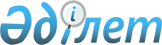 О признании утратившими силу распоряжений Премьер-Министра Республики Казахстан от 28 ноября 2014 года № 139-р "Об утверждении Общенационального плана мероприятий по укреплению семейных отношений, морально-этических и духовно-нравственных ценностей в Республике Казахстан на 2015 - 2020 годы" и от 7 сентября 2015 года № 78-р "О внесении изменений и дополнений в распоряжение Премьер-Министра Республики Казахстан от 28 ноября 2014 года № 139-р "Об утверждении Общенационального плана мероприятий по укреплению семейных отношений, морально-этических и духовно-нравственных ценностей в Республике Казахстан на 2015 - 2020 годы"Распоряжение Премьер-Министра Республики Казахстан от 1 июня 2017 года № 65-р
      1. Признать утратившими силу:
      1) распоряжение Премьер-Министра Республики Казахстан от 28 ноября 2014 года № 139-р "Об утверждении Общенационального плана мероприятий по укреплению семейных отношений, морально-этических и духовно-нравственных ценностей в Республике Казахстан на 2015 - 2020 годы";
      распоряжение Премьер-Министра Республики Казахстан от 7 сентября 2015 года № 78-р "О внесении изменений и дополнений в распоряжение Премьер-Министра Республики Казахстан от 28 ноября 2014 года № 139-р "Об утверждении Общенационального плана мероприятий по укреплению семейных отношений, морально-этических и духовно-нравственных ценностей в Республике Казахстан на 2015 – 2020 года".
					© 2012. РГП на ПХВ «Институт законодательства и правовой информации Республики Казахстан» Министерства юстиции Республики Казахстан
				
      Премьер-Министр 

Б.Сагинтаев
